INDICAÇÃO Nº                            ASSUNTO: Solicita a execução de supressão de uma árvore existente na Rua: Rodolfo Alberto Franconi, 156 Jardim Coronel Peroba conforme esclarece.                         Senhor Presidente:		CONSIDERANDO que já foi realizado 01 (um) laudo de vistoria junto a Prefeitura Municipal em 23/07/2018 sob número 2018/5440, feito por um Técnico Agrícola e até a presente data nada foi realizado;                        INDICO ao Exmo. Sr. Prefeito Municipal, nos termos do Regimento Interno desta Casa de Leis, se digne determinar ao setor competente da Administração que providencie a viabilidade para realização da supressão da  referida árvore localizada na Rua: Rodolfo Alberto Franconi, 156 Jardim Coronel Peroba, no menor lapso de tempo pois a mesma está atrapalhando e causando transtornos aos moradores e frequentadores daquele local.                                            SALA DAS SESSÕES, 22 de maio de 2019AILTON FUMACHI                  Vereador-PR/Presidente da Câmara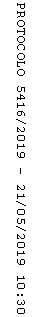 